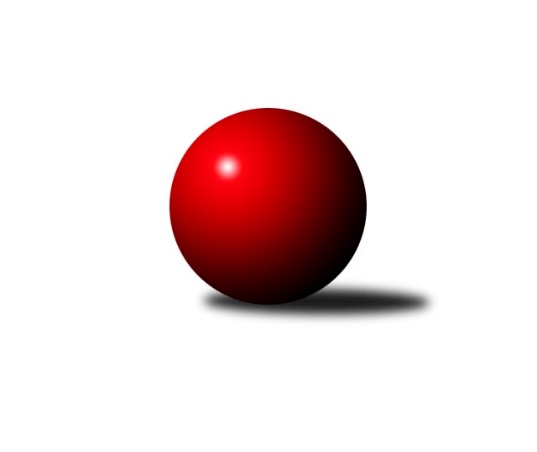 Č.1Ročník 2021/2022	20.9.2021Nejlepšího výkonu v tomto kole: 3043 dosáhlo družstvo: SKK Rokycany CSdružený Přebor Plzeňska 2021/2022Výsledky 1. kolaSouhrnný přehled výsledků:TJ Přeštice A	- TJ Baník Stříbro B	1:7	2445:2463	8.5:15.5	17.9.TJ Slavoj Plzeň C	- SK Škoda VS Plzeň C	1:7	2626:2902	6.0:18.0	20.9.TJ Sokol Plzeň V C	- SKK Rokycany C	2:6	2536:3043	10.0:14.0	20.9.CB Dobřany C	- TJ Sokol Plzeň V D	6:2	3012:2790	17.0:7.0	20.9.TJ Dobřany C	- SK Škoda VS Plzeň D	4:4	2285:2252	9.0:15.0	20.9.Tabulka družstev:	1.	SK Škoda VS Plzeň C	1	1	0	0	7.0 : 1.0 	18.0 : 6.0 	 2902	2	2.	TJ Baník Stříbro B	1	1	0	0	7.0 : 1.0 	15.5 : 8.5 	 2463	2	3.	CB Dobřany C	1	1	0	0	6.0 : 2.0 	17.0 : 7.0 	 3012	2	4.	SKK Rokycany C	1	1	0	0	6.0 : 2.0 	14.0 : 10.0 	 3043	2	5.	SK Škoda VS Plzeň D	1	0	1	0	4.0 : 4.0 	15.0 : 9.0 	 2252	1	6.	TJ Dobřany C	1	0	1	0	4.0 : 4.0 	9.0 : 15.0 	 2285	1	7.	TJ Baník Stříbro C	0	0	0	0	0.0 : 0.0 	0.0 : 0.0 	 0	0	8.	TJ Sokol Plzeň V C	1	0	0	1	2.0 : 6.0 	10.0 : 14.0 	 2536	0	9.	TJ Sokol Plzeň V D	1	0	0	1	2.0 : 6.0 	7.0 : 17.0 	 2790	0	10.	TJ Přeštice A	1	0	0	1	1.0 : 7.0 	8.5 : 15.5 	 2445	0	11.	TJ Slavoj Plzeň C	1	0	0	1	1.0 : 7.0 	6.0 : 18.0 	 2626	0Podrobné výsledky kola:	 TJ Přeštice A	2445	1:7	2463	TJ Baník Stříbro B	Karel Vavřička	141 	 84 	 158 	54	437 	 2.5:1.5 	 383 	 160	34 	 158	31	Jan Vlach	Milan Kubát	161 	 81 	 148 	59	449 	 2:2 	 451 	 155	72 	 154	70	David Junek	Roman Janota	136 	 60 	 147 	66	409 	 1:3 	 417 	 144	62 	 157	54	Jiří Hůrka	Josef Duchek	150 	 62 	 131 	44	387 	 1:3 	 409 	 136	70 	 144	59	Zuzana Záveská	Radek Špot	135 	 43 	 144 	54	376 	 1:3 	 412 	 131	72 	 151	58	Zdeněk Urban	Josef Hora	133 	 43 	 159 	52	387 	 1:3 	 391 	 155	44 	 139	53	Stanislav Zoubekrozhodčí: Milan KubátNejlepší výkon utkání: 451 - David Junek	 TJ Slavoj Plzeň C	2626	1:7	2902	SK Škoda VS Plzeň C	Lenka Rychnavská *1	84 	 59 	 125 	122	390 	 2:2 	 478 	 133	111 	 117	117	Jaroslav Martínek	Michal Drugda	109 	 101 	 123 	127	460 	 1:3 	 507 	 129	122 	 140	116	Jan Vaník	Jaromír Kotas	103 	 107 	 97 	135	442 	 1:3 	 461 	 122	112 	 110	117	Karel Jindra	Dalibor Henrich	111 	 110 	 109 	106	436 	 0:4 	 467 	 124	113 	 117	113	Josef Kotlín	Veronika Nováková	89 	 100 	 99 	91	379 	 0:4 	 485 	 118	120 	 123	124	Stanislav Hittman	Jan Kraus	142 	 119 	 130 	128	519 	 2:2 	 504 	 127	125 	 119	133	Karel Uxarozhodčí: Kamila Marčíkovástřídání: *1 od 61. hodu Zdeněk JeremiášNejlepší výkon utkání: 519 - Jan Kraus	 TJ Sokol Plzeň V C	2536	2:6	3043	SKK Rokycany C	Václav Pavlíček	123 	 110 	 133 	128	494 	 1:3 	 462 	 75	120 	 135	132	Václav Webr	František Vaněček	121 	 106 	 134 	127	488 	 1:3 	 541 	 137	124 	 133	147	Jiří Vavřička	Libor Pelcman	110 	 141 	 123 	132	506 	 1:3 	 520 	 115	130 	 131	144	Pavel Andrlík st.	Josef Tětek	128 	 135 	 123 	137	523 	 3:1 	 499 	 145	109 	 119	126	Petr Bohuslav	Patrik Kolář	128 	 138 	 117 	142	525 	 4:0 	 461 	 111	111 	 112	127	Jan Ungr	nikdo nenastoupil	 	 0 	 0 		0 	 0:4 	 560 	 145	140 	 127	148	Lukáš Kiráľrozhodčí: Patrik KolářNejlepší výkon utkání: 560 - Lukáš Kiráľ	 CB Dobřany C	3012	6:2	2790	TJ Sokol Plzeň V D	Radek Böhm	105 	 118 	 135 	94	452 	 2:2 	 468 	 110	111 	 129	118	Vladimír Kepl	Vendula Blechová	95 	 129 	 140 	123	487 	 3:1 	 470 	 125	126 	 104	115	Vlastimil Valenta	Kamila Novotná	138 	 116 	 117 	127	498 	 3:1 	 448 	 110	121 	 92	125	Jiří Karlík	Josef Fišer	110 	 123 	 136 	131	500 	 4:0 	 444 	 103	108 	 117	116	Václav Bečvářík	Zdeňka Nová	121 	 136 	 116 	118	491 	 1:3 	 521 	 124	116 	 135	146	Karel Konvář	Ondřej Musil	157 	 115 	 169 	143	584 	 4:0 	 439 	 112	97 	 119	111	Jiří Divišrozhodčí: Kamila NovotnáNejlepší výkon utkání: 584 - Ondřej Musil	 TJ Dobřany C	2285	4:4	2252	SK Škoda VS Plzeň D	Jan Mertl	122 	 79 	 136 	72	409 	 3:1 	 350 	 129	44 	 132	45	Jiří Hebr	Václav Štych	134 	 71 	 134 	59	398 	 2:2 	 354 	 135	35 	 140	44	Karel Majner	Kamil Schovánek	142 	 38 	 132 	43	355 	 1:3 	 355 	 124	40 	 143	48	Václava Flaišhanzová	Petr Trdlička	119 	 45 	 138 	52	354 	 1:3 	 391 	 143	63 	 141	44	Miloslav Kolařík	Milan Gleissner	133 	 52 	 138 	41	364 	 1:3 	 377 	 128	62 	 142	45	Šárka Sýkorová	Martin Krištof	136 	 71 	 153 	45	405 	 1:3 	 425 	 140	80 	 133	72	Zdeněk Weiglrozhodčí: Martin KrištofNejlepší výkon utkání: 425 - Zdeněk WeiglPořadí jednotlivců:	jméno hráče	družstvo	celkem	plné	dorážka	chyby	poměr kuž.	Maximum	1.	Ondřej Musil 	CB Dobřany C	584.00	370.0	214.0	3.0	1/1	(584)	2.	Lukáš Kiráľ 	SKK Rokycany C	560.00	362.0	198.0	6.0	1/1	(560)	3.	David Junek 	TJ Baník Stříbro B	541.20	370.8	170.4	7.2	1/1	(541.2)	4.	Jiří Vavřička 	SKK Rokycany C	541.00	365.0	176.0	6.0	1/1	(541)	5.	Milan Kubát 	TJ Přeštice A	538.80	370.8	168.0	2.4	1/1	(538.8)	6.	Patrik Kolář 	TJ Sokol Plzeň V C	525.00	371.0	154.0	13.0	1/1	(525)	7.	Karel Vavřička 	TJ Přeštice A	524.40	358.8	165.6	8.4	1/1	(524.4)	8.	Josef Tětek 	TJ Sokol Plzeň V C	523.00	392.0	131.0	13.0	1/1	(523)	9.	Karel Konvář 	TJ Sokol Plzeň V D	521.00	346.0	175.0	7.0	1/1	(521)	10.	Pavel Andrlík  st.	SKK Rokycany C	520.00	373.0	147.0	14.0	1/1	(520)	11.	Jan Kraus 	TJ Slavoj Plzeň C	519.00	361.0	158.0	6.0	1/1	(519)	12.	Zdeněk Weigl 	SK Škoda VS Plzeň D	510.00	327.6	182.4	6.0	1/1	(510)	13.	Jan Vaník 	SK Škoda VS Plzeň C	507.00	352.0	155.0	8.0	1/1	(507)	14.	Libor Pelcman 	TJ Sokol Plzeň V C	506.00	354.0	152.0	9.0	1/1	(506)	15.	Karel Uxa 	SK Škoda VS Plzeň C	504.00	355.0	149.0	4.0	1/1	(504)	16.	Jiří Hůrka 	TJ Baník Stříbro B	500.40	361.2	139.2	10.8	1/1	(500.4)	17.	Josef Fišer 	CB Dobřany C	500.00	361.0	139.0	8.0	1/1	(500)	18.	Petr Bohuslav 	SKK Rokycany C	499.00	358.0	141.0	16.0	1/1	(499)	19.	Kamila Novotná 	CB Dobřany C	498.00	333.0	165.0	11.0	1/1	(498)	20.	Zdeněk Urban 	TJ Baník Stříbro B	494.40	338.4	156.0	9.6	1/1	(494.4)	21.	Václav Pavlíček 	TJ Sokol Plzeň V C	494.00	346.0	148.0	12.0	1/1	(494)	22.	Zdeňka Nová 	CB Dobřany C	491.00	356.0	135.0	11.0	1/1	(491)	23.	Jan Mertl 	TJ Dobřany C	490.80	309.6	181.2	10.8	1/1	(490.8)	24.	Zuzana Záveská 	TJ Baník Stříbro B	490.80	336.0	154.8	8.4	1/1	(490.8)	25.	Roman Janota 	TJ Přeštice A	490.80	339.6	151.2	9.6	1/1	(490.8)	26.	František Vaněček 	TJ Sokol Plzeň V C	488.00	331.0	157.0	15.0	1/1	(488)	27.	Vendula Blechová 	CB Dobřany C	487.00	348.0	139.0	17.0	1/1	(487)	28.	Martin Krištof 	TJ Dobřany C	486.00	346.8	139.2	8.4	1/1	(486)	29.	Stanislav Hittman 	SK Škoda VS Plzeň C	485.00	337.0	148.0	6.0	1/1	(485)	30.	Jaroslav Martínek 	SK Škoda VS Plzeň C	478.00	319.0	159.0	11.0	1/1	(478)	31.	Václav Štych 	TJ Dobřany C	477.60	321.6	156.0	13.2	1/1	(477.6)	32.	Vlastimil Valenta 	TJ Sokol Plzeň V D	470.00	345.0	125.0	16.0	1/1	(470)	33.	Miloslav Kolařík 	SK Škoda VS Plzeň D	469.20	340.8	128.4	13.2	1/1	(469.2)	34.	Stanislav Zoubek 	TJ Baník Stříbro B	469.20	352.8	116.4	16.8	1/1	(469.2)	35.	Vladimír Kepl 	TJ Sokol Plzeň V D	468.00	345.0	123.0	19.0	1/1	(468)	36.	Josef Kotlín 	SK Škoda VS Plzeň C	467.00	332.0	135.0	6.0	1/1	(467)	37.	Josef Duchek 	TJ Přeštice A	464.40	337.2	127.2	14.4	1/1	(464.4)	38.	Josef Hora 	TJ Přeštice A	464.40	350.4	114.0	14.4	1/1	(464.4)	39.	Václav Webr 	SKK Rokycany C	462.00	317.0	145.0	16.0	1/1	(462)	40.	Karel Jindra 	SK Škoda VS Plzeň C	461.00	311.0	150.0	14.0	1/1	(461)	41.	Jan Ungr 	SKK Rokycany C	461.00	327.0	134.0	17.0	1/1	(461)	42.	Michal Drugda 	TJ Slavoj Plzeň C	460.00	314.0	146.0	8.0	1/1	(460)	43.	Jan Vlach 	TJ Baník Stříbro B	459.60	381.6	78.0	22.8	1/1	(459.6)	44.	Šárka Sýkorová 	SK Škoda VS Plzeň D	452.40	324.0	128.4	14.4	1/1	(452.4)	45.	Radek Böhm 	CB Dobřany C	452.00	330.0	122.0	24.0	1/1	(452)	46.	Radek Špot 	TJ Přeštice A	451.20	334.8	116.4	14.4	1/1	(451.2)	47.	Jiří Karlík 	TJ Sokol Plzeň V D	448.00	303.0	145.0	15.0	1/1	(448)	48.	Václav Bečvářík 	TJ Sokol Plzeň V D	444.00	313.0	131.0	21.0	1/1	(444)	49.	Jaromír Kotas 	TJ Slavoj Plzeň C	442.00	321.0	121.0	17.0	1/1	(442)	50.	Jiří Diviš 	TJ Sokol Plzeň V D	439.00	301.0	138.0	14.0	1/1	(439)	51.	Milan Gleissner 	TJ Dobřany C	436.80	325.2	111.6	21.6	1/1	(436.8)	52.	Dalibor Henrich 	TJ Slavoj Plzeň C	436.00	313.0	123.0	13.0	1/1	(436)	53.	Václava Flaišhanzová 	SK Škoda VS Plzeň D	426.00	320.4	105.6	19.2	1/1	(426)	54.	Kamil Schovánek 	TJ Dobřany C	426.00	328.8	97.2	20.4	1/1	(426)	55.	Petr Trdlička 	TJ Dobřany C	424.80	308.4	116.4	13.2	1/1	(424.8)	56.	Karel Majner 	SK Škoda VS Plzeň D	424.80	330.0	94.8	19.2	1/1	(424.8)	57.	Jiří Hebr 	SK Škoda VS Plzeň D	420.00	313.2	106.8	20.4	1/1	(420)	58.	Veronika Nováková 	TJ Slavoj Plzeň C	379.00	286.0	93.0	28.0	1/1	(379)Sportovně technické informace:Starty náhradníků:registrační číslo	jméno a příjmení 	datum startu 	družstvo	číslo startu
Hráči dopsaní na soupisku:registrační číslo	jméno a příjmení 	datum startu 	družstvo	19369	František Vaněček	20.09.2021	TJ Sokol Plzeň V C	4908	Václav Webr	20.09.2021	SKK Rokycany C	10834	Vladimír Kepl	20.09.2021	TJ Sokol Plzeň V D	Program dalšího kola:2. kolo27.9.2021	po	17:00	SK Škoda VS Plzeň D - TJ Přeštice A	27.9.2021	po	17:00	TJ Sokol Plzeň V D - TJ Dobřany C	27.9.2021	po	17:00	SKK Rokycany C - CB Dobřany C				-- volný los -- - TJ Baník Stříbro B	27.9.2021	po	17:00	TJ Slavoj Plzeň C - TJ Sokol Plzeň V C	27.9.2021	po	18:00	TJ Baník Stříbro C - SK Škoda VS Plzeň C	1.10.2021	pá	17:00	TJ Přeštice A - TJ Sokol Plzeň V D (předehrávka z 3. kola)	Nejlepší šestka kola - absolutněNejlepší šestka kola - absolutněNejlepší šestka kola - absolutněNejlepší šestka kola - absolutněNejlepší šestka kola - dle průměru kuželenNejlepší šestka kola - dle průměru kuželenNejlepší šestka kola - dle průměru kuželenNejlepší šestka kola - dle průměru kuželenNejlepší šestka kola - dle průměru kuželenPočetJménoNázev týmuVýkonPočetJménoNázev týmuPrůměr (%)Výkon1xOndřej MusilCB Dobřany C5841xLukáš KiráľRokycany116.545601xLukáš KiráľRokycany5601xOndřej MusilCB Dobřany C113.75841xDavid JunekTJ Baník Stříbr541.2*1xJiří VavřičkaRokycany112.595411xJiří VavřičkaRokycany5411xJan KrausSj. Plzeň C111.285191xMilan KubátPřeštice A538.8*1xDavid JunekTJ Baník Stříbr109.734511xPatrik KolářPlzeň V C5251xPatrik KolářPlzeň V C109.26525